iiyama startuje z promocjami z okazji IEM 2024. Gamingowe monitory G-Master w obniżonych cenachWielkie święto graczy wystartowało! W Spodku trwa IEM Katowice 2024, czyli kolejna edycja prestiżowych e-sportowych zawodów, w których gracze z całego świata, w tym Polacy, walczą o nagrody o łącznej wysokości 1 000 000 dolarów. Na fanów Counter-Strike: Global Offensive (CS: GO) i StarCraft II czekają jednak nie tylko wielkie emocje, ale również liczne towarzyszące imprezie atrakcje przygotowane przez organizatorów i partnerów wydarzenia.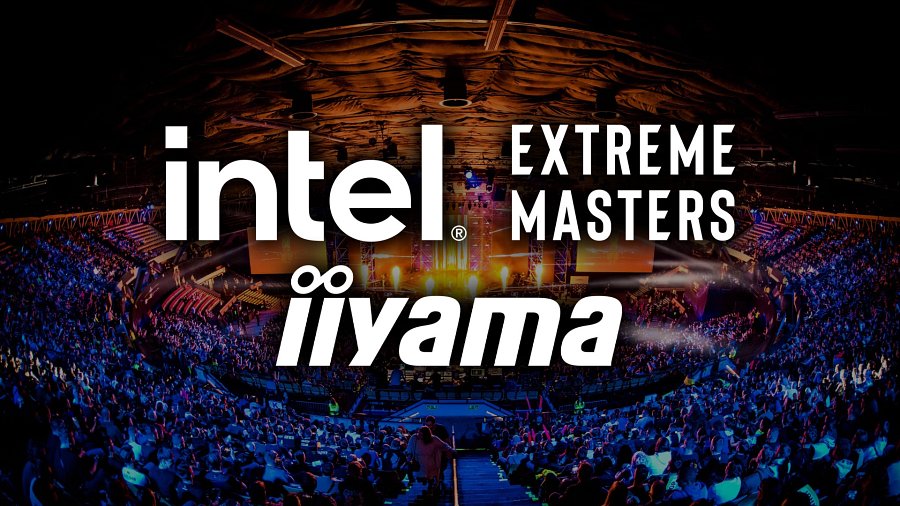 iiyama jak co roku świętuje razem z graczami, więc podczas wydarzenia na stoiskach partnerów można zapoznać się produktami firmy. iiyama przygotowała z tej okazji również promocję na swoje gamingowe modele G-Master, więc gracze zainspirowani umiejętnościami profesjonalistów mogą kupić wybrane modele nawet o 150 zł taniej. Jest to idealna okazja, by zainwestować w nowy sprzęt, który wyniesie nas na wyższy poziom gamingowych zmagań!Promocja obowiązuje do 11 lutego, ale warto się spieszyć, bo liczba modeli jest ograniczona. Wszystkie szczegóły znajdziecie na stronie wybranego partnera. W promocji biorą udział autoryzowani partnerzy iiyama, monitory w niższych cenach możecie zakupić w sklepach:l iiyama-sklep.pl,l x-kom,l Media Expert,l Delkom,l Starcom,l Apollo,l Komputronik,